Day 2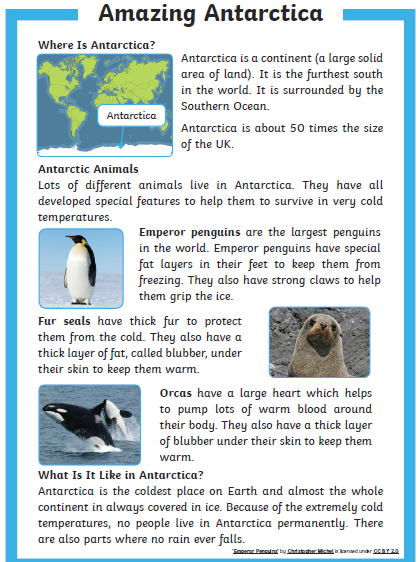 Day 3My Chosen place is Heading 1 ______________________________________Facts ______________________________________________________________________________________________________________________Heading 2 ______________________________________Facts ______________________________________________________________________________________________________________________Heading 3 ______________________________________Facts ______________________________________________________________________________________________________________________

Heading 4 ______________________________________Facts ____________________________________________________
___________________________________________________________Day 4 Stretch each sentence using and, so, or, but, because If you want to you can use these sentence below to help or you can write your own.You NEED to visit _______,because___________________________

_______________________________________________________There are lots of interesting things to see there, so ________________
When visiting _________, you can ____________________________
and ___________________________________________________Do you want to stay at home BORED or ________________________

______________________________________________________Write sentences with super adjectivesPick 4 nouns from your destination. For example ‘The beach’ I could choose sand, sea, sky and ice cream. Write an expanded noun phrase for each.The warm, golden sand._____________________________________________________________________________________________________________________________________________________________________________Write persuasive sentences To make your place sound great use some of these powerful words in your sentences.need		must	     now  		amazing 	have to definitely		don’t delay_________________________________________________________________________________________________________________________________________________________________________________________________________________________________________________________________________________________________________________________________________________________________________________________________________________________________________________________________________________________________________________________________________________________________________________________________________________________________________________________________________________________________________________________Day 5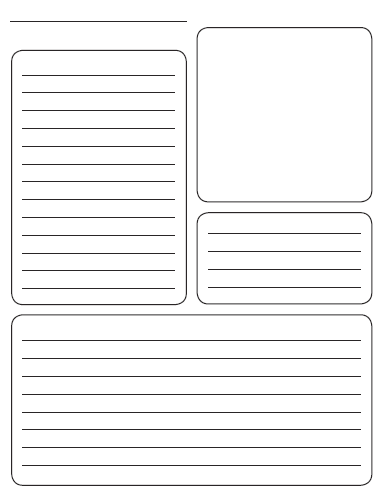 